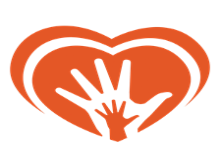 Nathaniel A. Sawyer, LCSW-C18502 Office Park Drive, Montgomery Village, Maryland 20886Phone: (301) 509-9359AUTHORIZATION TO RELEASE AND OBTAIN HEALTHCARE INFORMATIONPatient’s Name:Patient’s Name:Patient’s Name:Patient’s Name:Patient’s Name:Patient’s Name:Patient’s Name:Date of Birth:Date of Birth:Date of Birth:Previous Name:Previous Name:Previous Name:Previous Name:Previous Name:Previous Name:Previous Name:Social Security #:Social Security #:Social Security #:Social Security #:I request and authorizeI request and authorizeI request and authorizeI request and authorizeI request and authorizeI request and authorizeI request and authorizeI request and authorizeI request and authorizeI request and authorizeNathaniel A. Sawyer, LCSW-CNathaniel A. Sawyer, LCSW-CNathaniel A. Sawyer, LCSW-CNathaniel A. Sawyer, LCSW-CNathaniel A. Sawyer, LCSW-CNathaniel A. Sawyer, LCSW-CNathaniel A. Sawyer, LCSW-CNathaniel A. Sawyer, LCSW-CNathaniel A. Sawyer, LCSW-CNathaniel A. Sawyer, LCSW-Ctorelease and obtain healthcare information of the patient named above to/from:release and obtain healthcare information of the patient named above to/from:release and obtain healthcare information of the patient named above to/from:release and obtain healthcare information of the patient named above to/from:release and obtain healthcare information of the patient named above to/from:release and obtain healthcare information of the patient named above to/from:release and obtain healthcare information of the patient named above to/from:release and obtain healthcare information of the patient named above to/from:release and obtain healthcare information of the patient named above to/from:release and obtain healthcare information of the patient named above to/from:release and obtain healthcare information of the patient named above to/from:release and obtain healthcare information of the patient named above to/from:release and obtain healthcare information of the patient named above to/from:release and obtain healthcare information of the patient named above to/from:release and obtain healthcare information of the patient named above to/from:release and obtain healthcare information of the patient named above to/from:release and obtain healthcare information of the patient named above to/from:release and obtain healthcare information of the patient named above to/from:release and obtain healthcare information of the patient named above to/from:release and obtain healthcare information of the patient named above to/from:release and obtain healthcare information of the patient named above to/from:Name:Name:Name:Name:Address:Address:Address:Address:Address:Address:Address:City:City:City:State:Zip Code:Zip Code:Zip Code:This request and authorization applies to:This request and authorization applies to:This request and authorization applies to:This request and authorization applies to:This request and authorization applies to:This request and authorization applies to:This request and authorization applies to:This request and authorization applies to:This request and authorization applies to:This request and authorization applies to:This request and authorization applies to:This request and authorization applies to:This request and authorization applies to:This request and authorization applies to:This request and authorization applies to:This request and authorization applies to:This request and authorization applies to:This request and authorization applies to:This request and authorization applies to:This request and authorization applies to:This request and authorization applies to: Healthcare information relating to the following treatment, condition, or dates: Healthcare information relating to the following treatment, condition, or dates: Healthcare information relating to the following treatment, condition, or dates: Healthcare information relating to the following treatment, condition, or dates: Healthcare information relating to the following treatment, condition, or dates: Healthcare information relating to the following treatment, condition, or dates: Healthcare information relating to the following treatment, condition, or dates: Healthcare information relating to the following treatment, condition, or dates: Healthcare information relating to the following treatment, condition, or dates: Healthcare information relating to the following treatment, condition, or dates: Healthcare information relating to the following treatment, condition, or dates: Healthcare information relating to the following treatment, condition, or dates: Healthcare information relating to the following treatment, condition, or dates: Healthcare information relating to the following treatment, condition, or dates: Healthcare information relating to the following treatment, condition, or dates: Healthcare information relating to the following treatment, condition, or dates: Healthcare information relating to the following treatment, condition, or dates: Healthcare information relating to the following treatment, condition, or dates: All healthcare information All healthcare information All healthcare information All healthcare information All healthcare information All healthcare information All healthcare information All healthcare information All healthcare information All healthcare information All healthcare information All healthcare information All healthcare information All healthcare information All healthcare information All healthcare information All healthcare information All healthcare information All healthcare information All healthcare information All healthcare information Other: Other: Other: Yes    No Yes    No Yes    No Yes    NoI authorize the release of my STD results, HIV/AIDS testing, whether negative or positive, to the person(s) listed above. I understand that the person(s) listed above will be notified that I must give specific written permission before disclosure of these test results to anyone.I authorize the release of my STD results, HIV/AIDS testing, whether negative or positive, to the person(s) listed above. I understand that the person(s) listed above will be notified that I must give specific written permission before disclosure of these test results to anyone.I authorize the release of my STD results, HIV/AIDS testing, whether negative or positive, to the person(s) listed above. I understand that the person(s) listed above will be notified that I must give specific written permission before disclosure of these test results to anyone.I authorize the release of my STD results, HIV/AIDS testing, whether negative or positive, to the person(s) listed above. I understand that the person(s) listed above will be notified that I must give specific written permission before disclosure of these test results to anyone.I authorize the release of my STD results, HIV/AIDS testing, whether negative or positive, to the person(s) listed above. I understand that the person(s) listed above will be notified that I must give specific written permission before disclosure of these test results to anyone.I authorize the release of my STD results, HIV/AIDS testing, whether negative or positive, to the person(s) listed above. I understand that the person(s) listed above will be notified that I must give specific written permission before disclosure of these test results to anyone.I authorize the release of my STD results, HIV/AIDS testing, whether negative or positive, to the person(s) listed above. I understand that the person(s) listed above will be notified that I must give specific written permission before disclosure of these test results to anyone.I authorize the release of my STD results, HIV/AIDS testing, whether negative or positive, to the person(s) listed above. I understand that the person(s) listed above will be notified that I must give specific written permission before disclosure of these test results to anyone.I authorize the release of my STD results, HIV/AIDS testing, whether negative or positive, to the person(s) listed above. I understand that the person(s) listed above will be notified that I must give specific written permission before disclosure of these test results to anyone.I authorize the release of my STD results, HIV/AIDS testing, whether negative or positive, to the person(s) listed above. I understand that the person(s) listed above will be notified that I must give specific written permission before disclosure of these test results to anyone.I authorize the release of my STD results, HIV/AIDS testing, whether negative or positive, to the person(s) listed above. I understand that the person(s) listed above will be notified that I must give specific written permission before disclosure of these test results to anyone.I authorize the release of my STD results, HIV/AIDS testing, whether negative or positive, to the person(s) listed above. I understand that the person(s) listed above will be notified that I must give specific written permission before disclosure of these test results to anyone.I authorize the release of my STD results, HIV/AIDS testing, whether negative or positive, to the person(s) listed above. I understand that the person(s) listed above will be notified that I must give specific written permission before disclosure of these test results to anyone.I authorize the release of my STD results, HIV/AIDS testing, whether negative or positive, to the person(s) listed above. I understand that the person(s) listed above will be notified that I must give specific written permission before disclosure of these test results to anyone.I authorize the release of my STD results, HIV/AIDS testing, whether negative or positive, to the person(s) listed above. I understand that the person(s) listed above will be notified that I must give specific written permission before disclosure of these test results to anyone.I authorize the release of my STD results, HIV/AIDS testing, whether negative or positive, to the person(s) listed above. I understand that the person(s) listed above will be notified that I must give specific written permission before disclosure of these test results to anyone.I authorize the release of my STD results, HIV/AIDS testing, whether negative or positive, to the person(s) listed above. I understand that the person(s) listed above will be notified that I must give specific written permission before disclosure of these test results to anyone. Yes    No Yes    No Yes    No Yes    NoI authorize the release of any records regarding drug, alcohol, or mental health treatment to the person(s) listed above.I authorize the release of any records regarding drug, alcohol, or mental health treatment to the person(s) listed above.I authorize the release of any records regarding drug, alcohol, or mental health treatment to the person(s) listed above.I authorize the release of any records regarding drug, alcohol, or mental health treatment to the person(s) listed above.I authorize the release of any records regarding drug, alcohol, or mental health treatment to the person(s) listed above.I authorize the release of any records regarding drug, alcohol, or mental health treatment to the person(s) listed above.I authorize the release of any records regarding drug, alcohol, or mental health treatment to the person(s) listed above.I authorize the release of any records regarding drug, alcohol, or mental health treatment to the person(s) listed above.I authorize the release of any records regarding drug, alcohol, or mental health treatment to the person(s) listed above.I authorize the release of any records regarding drug, alcohol, or mental health treatment to the person(s) listed above.I authorize the release of any records regarding drug, alcohol, or mental health treatment to the person(s) listed above.I authorize the release of any records regarding drug, alcohol, or mental health treatment to the person(s) listed above.I authorize the release of any records regarding drug, alcohol, or mental health treatment to the person(s) listed above.I authorize the release of any records regarding drug, alcohol, or mental health treatment to the person(s) listed above.I authorize the release of any records regarding drug, alcohol, or mental health treatment to the person(s) listed above.I authorize the release of any records regarding drug, alcohol, or mental health treatment to the person(s) listed above.I authorize the release of any records regarding drug, alcohol, or mental health treatment to the person(s) listed above.Patient Signature:Patient Signature:Patient Signature:Patient Signature:Patient Signature:Patient Signature:Patient Signature:Patient Signature:Date Signed:Date Signed:Date Signed:Date Signed:Parent Guardian Signature:______________________________       Date Signed:  ______________________(If patient is under 18)Parent Guardian Signature:______________________________       Date Signed:  ______________________(If patient is under 18)Parent Guardian Signature:______________________________       Date Signed:  ______________________(If patient is under 18)Parent Guardian Signature:______________________________       Date Signed:  ______________________(If patient is under 18)Parent Guardian Signature:______________________________       Date Signed:  ______________________(If patient is under 18)Parent Guardian Signature:______________________________       Date Signed:  ______________________(If patient is under 18)Parent Guardian Signature:______________________________       Date Signed:  ______________________(If patient is under 18)Parent Guardian Signature:______________________________       Date Signed:  ______________________(If patient is under 18)Parent Guardian Signature:______________________________       Date Signed:  ______________________(If patient is under 18)Parent Guardian Signature:______________________________       Date Signed:  ______________________(If patient is under 18)Parent Guardian Signature:______________________________       Date Signed:  ______________________(If patient is under 18)Parent Guardian Signature:______________________________       Date Signed:  ______________________(If patient is under 18)Parent Guardian Signature:______________________________       Date Signed:  ______________________(If patient is under 18)Parent Guardian Signature:______________________________       Date Signed:  ______________________(If patient is under 18)Parent Guardian Signature:______________________________       Date Signed:  ______________________(If patient is under 18)Parent Guardian Signature:______________________________       Date Signed:  ______________________(If patient is under 18)Parent Guardian Signature:______________________________       Date Signed:  ______________________(If patient is under 18)Parent Guardian Signature:______________________________       Date Signed:  ______________________(If patient is under 18)Parent Guardian Signature:______________________________       Date Signed:  ______________________(If patient is under 18)Parent Guardian Signature:______________________________       Date Signed:  ______________________(If patient is under 18)Parent Guardian Signature:______________________________       Date Signed:  ______________________(If patient is under 18)THIS AUTHORIZATION EXPIRES ONE YEAR AFTER IT IS SIGNED OR WHEN TREATMENT IS TERMINATED. THIS AUTHORIZATION MAY BE REVOKED AT ANY TIME.THIS AUTHORIZATION EXPIRES ONE YEAR AFTER IT IS SIGNED OR WHEN TREATMENT IS TERMINATED. THIS AUTHORIZATION MAY BE REVOKED AT ANY TIME.THIS AUTHORIZATION EXPIRES ONE YEAR AFTER IT IS SIGNED OR WHEN TREATMENT IS TERMINATED. THIS AUTHORIZATION MAY BE REVOKED AT ANY TIME.THIS AUTHORIZATION EXPIRES ONE YEAR AFTER IT IS SIGNED OR WHEN TREATMENT IS TERMINATED. THIS AUTHORIZATION MAY BE REVOKED AT ANY TIME.THIS AUTHORIZATION EXPIRES ONE YEAR AFTER IT IS SIGNED OR WHEN TREATMENT IS TERMINATED. THIS AUTHORIZATION MAY BE REVOKED AT ANY TIME.THIS AUTHORIZATION EXPIRES ONE YEAR AFTER IT IS SIGNED OR WHEN TREATMENT IS TERMINATED. THIS AUTHORIZATION MAY BE REVOKED AT ANY TIME.THIS AUTHORIZATION EXPIRES ONE YEAR AFTER IT IS SIGNED OR WHEN TREATMENT IS TERMINATED. THIS AUTHORIZATION MAY BE REVOKED AT ANY TIME.THIS AUTHORIZATION EXPIRES ONE YEAR AFTER IT IS SIGNED OR WHEN TREATMENT IS TERMINATED. THIS AUTHORIZATION MAY BE REVOKED AT ANY TIME.THIS AUTHORIZATION EXPIRES ONE YEAR AFTER IT IS SIGNED OR WHEN TREATMENT IS TERMINATED. THIS AUTHORIZATION MAY BE REVOKED AT ANY TIME.THIS AUTHORIZATION EXPIRES ONE YEAR AFTER IT IS SIGNED OR WHEN TREATMENT IS TERMINATED. THIS AUTHORIZATION MAY BE REVOKED AT ANY TIME.THIS AUTHORIZATION EXPIRES ONE YEAR AFTER IT IS SIGNED OR WHEN TREATMENT IS TERMINATED. THIS AUTHORIZATION MAY BE REVOKED AT ANY TIME.THIS AUTHORIZATION EXPIRES ONE YEAR AFTER IT IS SIGNED OR WHEN TREATMENT IS TERMINATED. THIS AUTHORIZATION MAY BE REVOKED AT ANY TIME.THIS AUTHORIZATION EXPIRES ONE YEAR AFTER IT IS SIGNED OR WHEN TREATMENT IS TERMINATED. THIS AUTHORIZATION MAY BE REVOKED AT ANY TIME.THIS AUTHORIZATION EXPIRES ONE YEAR AFTER IT IS SIGNED OR WHEN TREATMENT IS TERMINATED. THIS AUTHORIZATION MAY BE REVOKED AT ANY TIME.THIS AUTHORIZATION EXPIRES ONE YEAR AFTER IT IS SIGNED OR WHEN TREATMENT IS TERMINATED. THIS AUTHORIZATION MAY BE REVOKED AT ANY TIME.THIS AUTHORIZATION EXPIRES ONE YEAR AFTER IT IS SIGNED OR WHEN TREATMENT IS TERMINATED. THIS AUTHORIZATION MAY BE REVOKED AT ANY TIME.THIS AUTHORIZATION EXPIRES ONE YEAR AFTER IT IS SIGNED OR WHEN TREATMENT IS TERMINATED. THIS AUTHORIZATION MAY BE REVOKED AT ANY TIME.THIS AUTHORIZATION EXPIRES ONE YEAR AFTER IT IS SIGNED OR WHEN TREATMENT IS TERMINATED. THIS AUTHORIZATION MAY BE REVOKED AT ANY TIME.THIS AUTHORIZATION EXPIRES ONE YEAR AFTER IT IS SIGNED OR WHEN TREATMENT IS TERMINATED. THIS AUTHORIZATION MAY BE REVOKED AT ANY TIME.THIS AUTHORIZATION EXPIRES ONE YEAR AFTER IT IS SIGNED OR WHEN TREATMENT IS TERMINATED. THIS AUTHORIZATION MAY BE REVOKED AT ANY TIME.THIS AUTHORIZATION EXPIRES ONE YEAR AFTER IT IS SIGNED OR WHEN TREATMENT IS TERMINATED. THIS AUTHORIZATION MAY BE REVOKED AT ANY TIME.